 Gregorio Travel    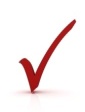 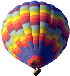   International Travel ServiceBudapest " del Danubio"   Dal 30.07 al 3.08.14   
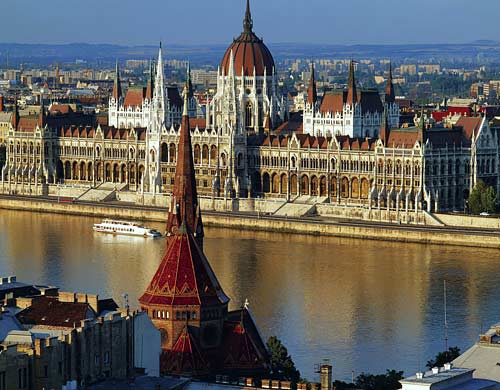 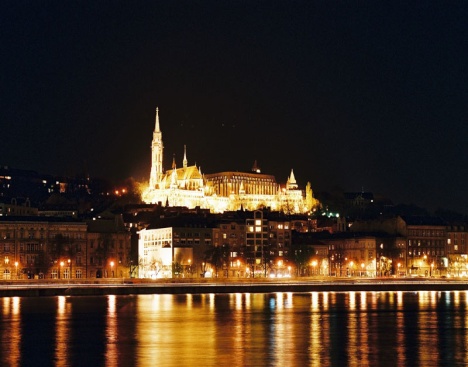 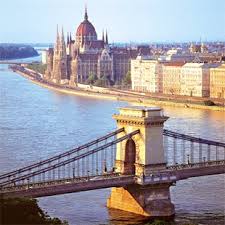 1° GIORNO 30.07.14 TORINO – BUDAPESTPartenza da Torino  in serata  in pullman G.T. per l ‘ Ungheria  attraverso il Brennero.Arrivo a Budapest in mattinata , colazione rinforzata 

2° GIORNO, 31.07.14  - BUDAPEST:  Dopo la prima colazione,visita guidata alla collina di Buda. Con il nome Buda si identifica  vecchia dell'attuale Budapest i punti più notevoli di questa zona sono il Castello di Buda e  Pranzo  e tempo libero per visite individuali e shopping  . In serata sistemazione in hotel, cena e pernottamento.

3° GIORNO, 1.08.14  BUDAPEST: Dopo la prima colazione .Intera giornata dedicata alla visita guidata della città di Pest con i suoi monumenti caratteristici: Palazzo Reale, Accademia, Parlamento, piazza degli Eroi, Museo delle Arti. Pest è anche  di Budapest, da non perdere sono i caratteristici negozi. Pranzo in ristorante. Dopo  città rientro in hotel per  il pernottamento.

4° GIORNO 2.8.14  , BUDAPEST – BRATISLAVA  Prima colazione in hotel,. Partenza per Bratislava , visita guidata della  città  con pranzo nel castello. Nel  tardo pomeriggio  partenza per l’ Italia . Arrivo  a Torino in mattinata5 giorno  3.08 .14 Arrivo in mattinata a Torino 

QUOTA  DI PARTECIPAZIONE INDIVIDUALE IN CAMERA DOPPIA     € 485 ,00 SUPPLEMENTO SINGOLA                                                                       €    80,0 :Pullman G.T.  a disposizione per tutto il tour Vitto e alloggio  autista Sistemazione in camera doppia in hotel ****/***   con  trattamento di mezza pensione  pasti in hotel o ristoranti convenzionati Pedaggio stradale internazionale Parcheggi Visite guidate come da programma Accompagnatore  e assistenza per tutta la durata del viaggio  COMPRENDE :Assicurazione medico bagaglio € 6,00Assicurazione medico bagaglio + annullamento €  20,-IngressiBevande ai pasti Tutto ciò non espressamente  indicato alla voce la quota comprende NB: PREZZO VALIDO PER  25 PAX  In caso di non raggiungimento del numero di 25 pax la quota di partecipazione dovra’ essere ricalcolata tra i partecipanti 